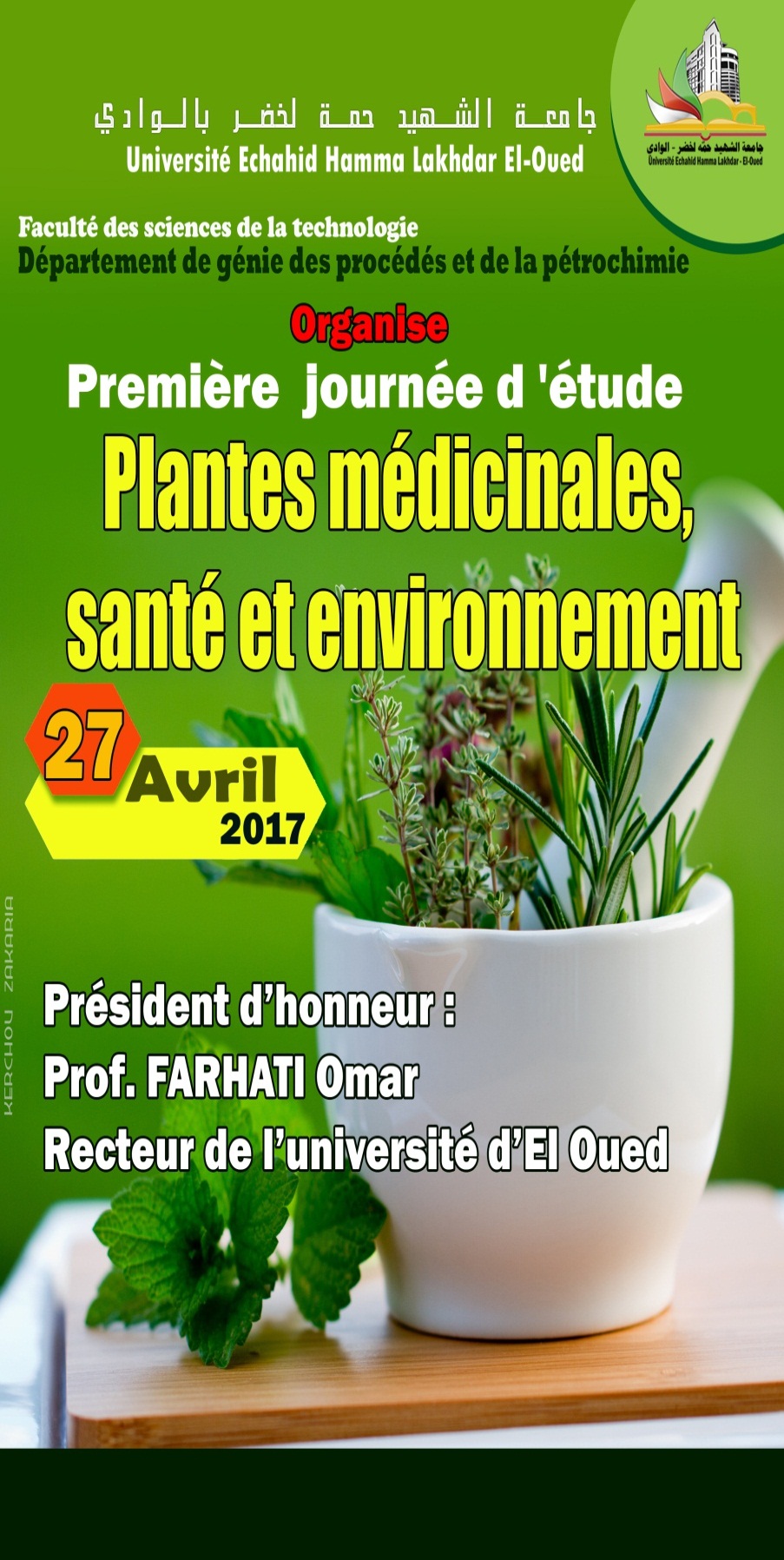 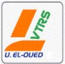    République Algérienne Démocratique et Populaire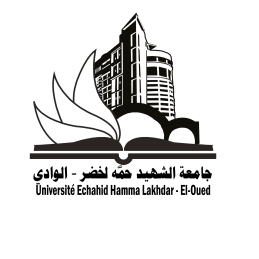           Ministère de l’Enseignement Supérieur              et de la Recherche Scientifique           Université Echahid Hamma Lakhdar –Eloued          Première  journée d 'étude                          27 Avril 2017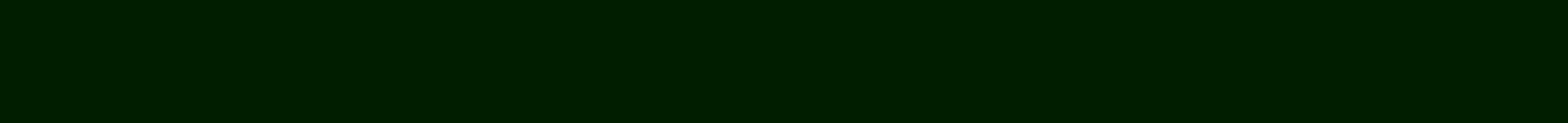 Président: Pr. OUAHRANI Mohamed Redha.En collaboration avec le directeur du laboratoire VTRS: Pr. LANEZ TouhamiDirectrice de la journée : Dr. BOUBEKRI Chérifa         Comité d’organisation Président : OUCIF Khaled Mohamed TayebMembre :DJOUADI AssiaMESSAI  AHMED LailaTERAA Hafida BELLOUL Karima MAHBOUB Mounya DIA WahidaBERRA Djamila KAROUI Radja   Comité scientifiquePrésident: Dr. LAOUINI Salah EddineMembre : (Université D’El Oued)Pr. OUAHRANI Mohamed Redha.Dr. BENMYA OmarDr. BELFAR Mohamed LakhdarDr. REBEI AbdelkrimDr. AHMADI RedhaBOURZEL  Abdeselam BERRANI DjamelGUERAM Abdelmalek 